College & Career Week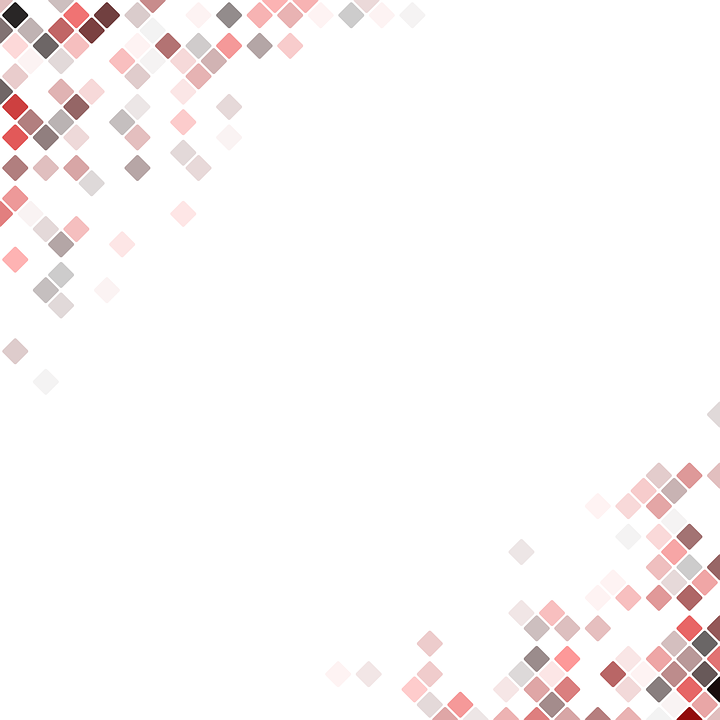 October 13-16, 2020at Galatia High SchoolWIN DAILY PRIZES!9th – 12th Grade Complete Tasks to Earn Entries **Some tasks will be worth more than 1 entry**Let’s Show Our Spirit!Participation Earns Entries for a $25 Gift Card Scavenger HuntWatch Career Videos Create a ResumeSeniors: Take SAT Oct 14thGet to Know Your TeacherSearch Job Postings That Interest YouSeniors: Apply to CollegeDaily Google Classroom QuestionsSeniors: Complete FAFSA or Make Appointment With Mrs. Love October 13TuesdayOctober 14WednesdayOctober 15ThursdayOctober 16FridayDress for Success!Dress as you would for your future job or for an interview OR dress as an unemployed bum.Your Future Starts Here!Wear your Bearcat gear or red/black.Senior SAT Test Day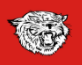 Show your Support for the Military!Wear camouflage or military branch shirt.Looking into the Future.Find your future college mascot or career logo and upload to Google Classroom.